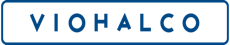 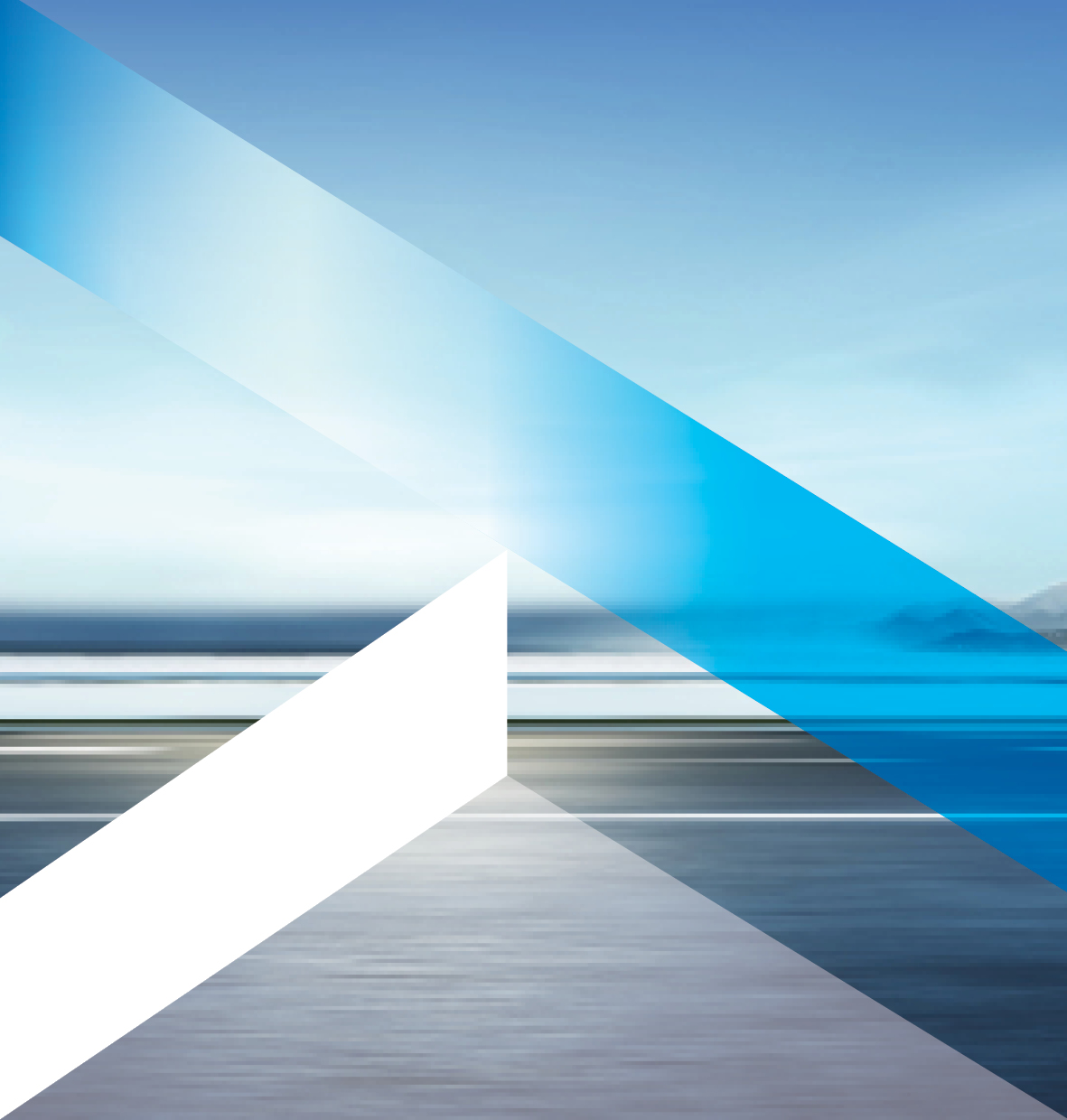 ΡΥΘΜΙΖΟΜΕΝΗ ΠΛΗΡΟΦΟΡΙΑΕΣΩΤΕΡΙΚΗ ΠΛΗΡΟΦΟΡΙΑΒρυξέλλες, 21 Σεπτεμβρίου 2023 – Η Viohalco S.A. (Euronext Βρυξέλλες: VIO, Χρηματιστήριο Αθηνών: ΒIO), εφεξής «Viohalco» ή «η Εταιρία», ανακοινώνει σήμερα τα οικονομικά αποτελέσματά της για το πρώτο εξάμηνο του 2023.Οι οικονομικές επιδόσεις παραμένουν ισχυρές παρά τις δυσμενείς συνθήκες της αγοράς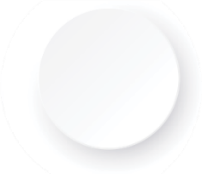 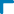 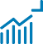 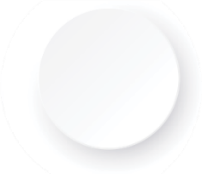 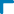 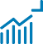 Κύρια οικονομικά στοιχείαΟ ενοποιημένος κύκλος εργασιών διαμορφώθηκε στα 3,4 δισ. ευρώ, μειωμένος κατά 6,5% (πρώτο εξάμηνο 2022: 3,6 δισ. ευρώ) κυρίως λόγω της χαμηλότερης ζήτησης στους κλάδους αλουμινίου και χάλυβα, καθώς και των χαμηλότερων τιμών μετάλλων, εξισορροπήθηκε όμως από τις ισχυρές επιδόσεις των κλάδων καλωδίων και σωλήνων χάλυβα.Το ενοποιημένο αναπροσαρμοσμένο EBITDA ανήλθε σε 269 εκατ. ευρώ έναντι 355 εκατ. ευρώ το πρώτο εξάμηνο 2022. Η κάμψη του κύκλου εργασιών και οι πληθωριστικές πιέσεις υπήρξαν οι κύριες αιτίες της μείωσης αυτής. Το ενοποιημένο EBITDA μειώθηκε στα 225 εκατ. ευρώ (πρώτο εξάμηνο 2022: 412 εκατ. ευρώ).Τα ενοποιημένα κέρδη προ φόρου εισοδήματος ανήλθαν σε 61 εκατ. ευρώ έναντι 293 εκατ. ευρώ κατά το πρώτο εξάμηνο του 2022, έχοντας περαιτέρω επηρεαστεί από τα αυξημένα επιτόκια.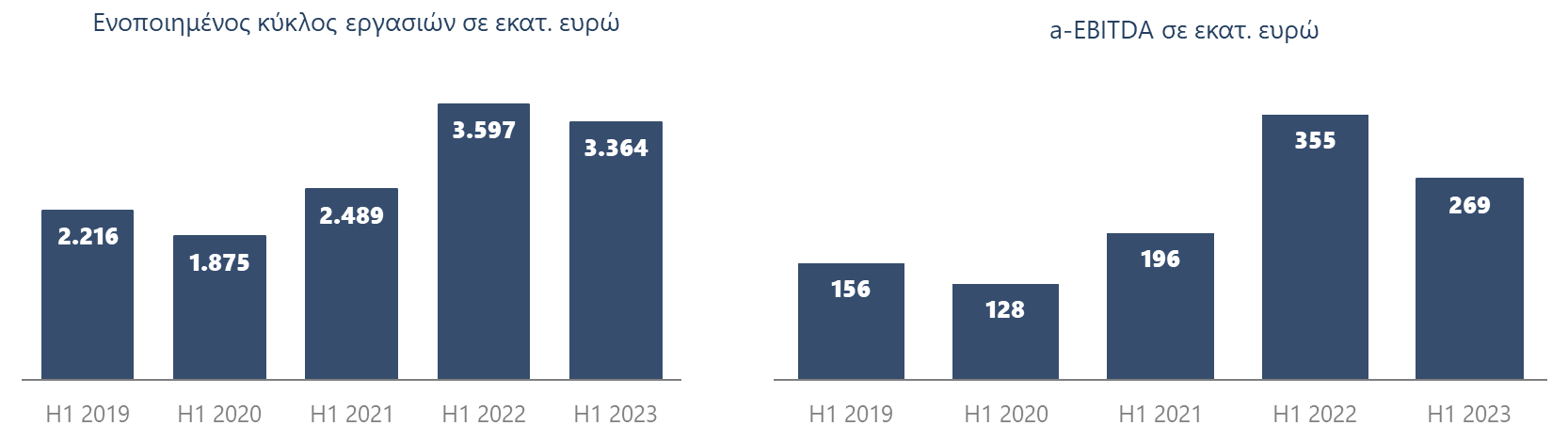 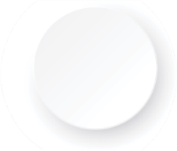 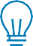 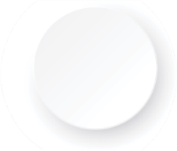 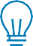 Κύρια επιχειρησιακά στοιχείαΟι παγκόσμιες τάσεις βιώσιμης ανάπτυξης παραμένουν ισχυρές. Η ενεργειακή μετάβαση, καθώς και η στροφή προς μία οικονομία χαμηλών εκπομπών άνθρακα ευνοούν τη ζήτηση για προϊόντα με άμεση εφαρμογή στην ανάπτυξη των ΑΠΕ και στην παραγωγή ηλεκτρικών οχημάτων. Ανάθεση σημαντικών συμβάσεων και επιτυχής υλοποίηση υφιστάμενων έργων, με σημαντικό χαρτοφυλάκιο ανεκτέλεστων παραγγελιών για τους κλάδους καλωδίων και σωλήνων χάλυβα. Ανθεκτικότητα έναντι της μειωμένης της ζήτησης για προϊόντα αλουμινίου και χάλυβα, με παράλληλη αύξηση των μεριδίων αγοράς τους, σε ένα μακροοικονομικό περιβάλλον με πολλές προκλήσεις.Βελτιωμένη αναπροσαρμοσμένη λειτουργική κερδοφορία στον κλάδο χαλκού, κυρίως χάρη στις βελτιώσεις της παραγωγικότητας και της ανταγωνιστικής θέσης της Sofia Med.Ανάπτυξη του χαρτοφυλακίου ακινήτων μέσω της ενεργής διαχείρισης ενεργητικού και της ανάπλασης υφιστάμενων ακινήτων, με συνεχή προσήλωση στη βιώσιμη ανάπτυξη.Οι επενδύσεις για τη βελτίωση της αποδοτικότητας των διαδικασιών, την αύξηση της δυναμικότητας, την υψηλή ποιότητα προϊόντων, την παραγωγή προϊόντων προστιθέμενης αξίας, καθώς και οι νέες τεχνολογίες ενίσχυσαν την ανταγωνιστική θέση των εταιριών και συνέβαλαν στην επέκταση τους σε νέες αγορές.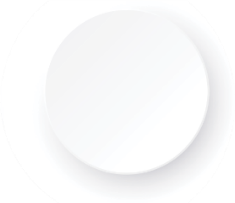 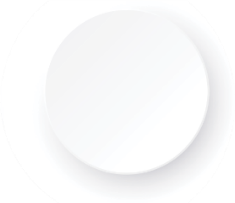 ΕπισκόπησηΟι οικονομικές επιδόσεις της Viohalco παρέμειναν ισχυρές κατά τη διάρκεια του πρώτου εξαμήνου του 2023, χάρη στην ισχυρή παραγωγική βάση, το διαφοροποιημένο χαρτοφυλάκιο προϊόντων και το εκτεταμένο ανεκτέλεστο υφιστάμενων έργων και νέων αναθέσεων. Τα παραπάνω στήριξαν τις επιδόσεις της Viohalco παρά την κάμψη της ζήτησης για προϊόντα αλουμινίου και χάλυβα, τις αυξημένες τιμές ενέργειας και τις πληθωριστικές πιέσεις.Τα αποτελέσματα του πρώτου εξαμήνου του 2023 οφείλονται σε μεγάλο βαθμό στην αυξημένη ζήτηση στους κλάδους καλωδίων και σωλήνων χάλυβα, χάρη στην πρόοδο των υφιστάμενων ενεργειακών έργων και στην εξασφάλιση νέων. Οι κλάδοι αλουμινίου και χάλυβα επέδειξαν συνεχιζόμενη ανθεκτικότητα έναντι της φθίνουσας ζήτησης και των δυσμενών μακροοικονομικών συνθηκών, αυξάνοντας παράλληλα το μερίδιο αγοράς τους. Ο κλάδος χαλκού επέδειξε αυξημένη λειτουργική κερδοφορία, κυρίως χάρη στις βελτιώσεις της παραγωγικότητας και της ανταγωνιστικής θέσης  της θυγατρικής Sofia Med. Τέλος, ο τομέας ακινήτων κατέγραψε επίσης θετικές επιδόσεις, ενώ παράλληλα η Noval Property προχωρεί βάσει χρονοδιαγράμματος αναφορικά με την εισαγωγή των μετοχών της εταιρίας στο Χρηματιστήριο Αθηνών μέσω δημόσιας προσφοράς.Παρά τη μακροοικονομική αβεβαιότητα, οι εταιρίες της Viohalco συνέχισαν να επενδύουν στις δραστηριότητές τους με στόχο τη συνεχή βελτίωση των επιδόσεών τους, ενώ παρέμειναν επικεντρωμένες στην υγεία, την ασφάλεια και την ευημερία των εργαζομένων τους, καθώς και στην υλοποίηση των ευρύτερων κοινωνικών και περιβαλλοντικών στόχων τους.Η οικονομική πληροφόρηση της Viohalco χωρίζεται σε δύο τομείς, με βάση τα διακριτά επιχειρηματικά χαρακτηριστικά τους και τους δείκτες επιδόσεων: 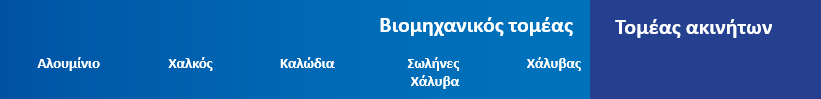 Τον βιομηχανικό τομέα, ο οποίος περιέχει τους κλάδους αλουμινίου, χαλκού, καλωδίων, σωλήνων χάλυβα, χάλυβα, R&D&I και τεχνολογίας, καθώς και τον τομέα ακινήτων, ο οποίος περιλαμβάνει τις επενδύσεις της Viohalco σε ακίνητα, καθώς και σε εταιρίες που δραστηριοποιούνται στον τομέα της ακίνητης περιουσίας.Βιομηχανικός τομέας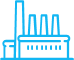 Βασικά σημεία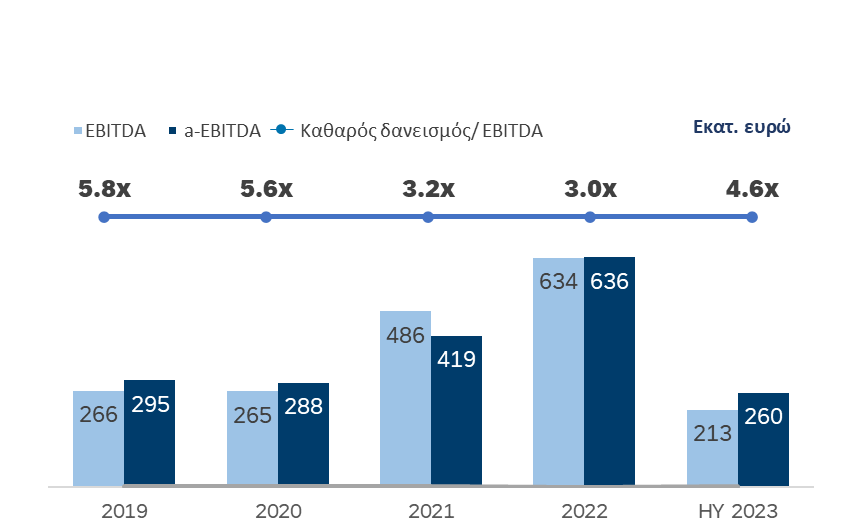 Πωλήσεις ανά τομέα                                                                  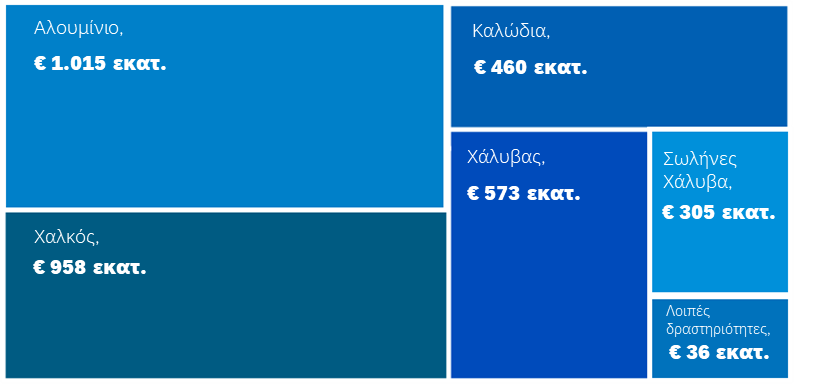 Ο κύκλος εργασιών του βιομηχανικού τομέα ανήλθε σε 3.347 εκατ. ευρώ και τα κέρδη προ φόρων διαμορφώθηκαν στα 55 εκατ. ευρώ, καταγράφοντας μείωση 81% έναντι του πρώτου εξαμήνου του 2022, ενώ η λειτουργική κερδοφορία (a-EBITDA) του βιομηχανικού τομέα ανήλθε σε 260 εκατ. ευρώ.Ο βιομηχανικός τομέας της Viohalco αποτελείται από τους εξής κλάδους: αλουμινίου, χαλκού, καλωδίων, σωλήνων χάλυβα και χάλυβα. Σε μια αγορά πληθωριστικών πιέσεων και εύθραυστης ζήτησης, ο κλάδος αλουμινίου επέδειξε την ανθεκτικότητά του και την ισχυρή θέση του, καθώς προσαρμόστηκε αποτελεσματικά στις δυσμενείς συνθήκες της αγοράς, παράλληλα με την σωστά ισορροπημένη εμπορική παρουσία του σε παγκόσμιες αγορές υψηλών προδιαγραφών.Ο κλάδος χαλκού κατέγραψε ισχυρή αναπροσαρμοσμένη λειτουργική κερδοφορία, κυρίως χάρη στις επιδόσεις  της Sofia Med, θυγατρικής της ElvalHalcor. Το γενικό μακροοικονομικό περιβάλλον είχε αντίκτυπο στη ζήτηση στους περισσότερους τομείς της αγοράς, επηρεάζοντας κυρίως τα προϊόντα διέλασης κραμάτων χαλκού και τους σωλήνες χαλκού. Παρά τη χαμηλότερη ζήτηση, η Sofia Med συνέχισε να κερδίζει μερίδιο αγοράς και να αυξάνει την παραγωγή και τις πωλήσεις, στηρίζοντας σημαντικά την κερδοφορία του κλάδου.Στον κλάδο καλωδίων, η αποτελεσματική εκτέλεση έργων υποβρύχιων καλωδίων υψηλών προδιαγραφών, σε συνδυασμό με την υψηλή αξιοποίηση της παραγωγικής δυναμικότητας σε όλες τις γραμμές παραγωγής, ευνόησε την ανάπτυξη και βελτίωσε τις λειτουργικές επιδόσεις. Τα καλώδια ισχύος χαμηλής και μέσης τάσης κατέγραψαν ιδιαίτερα ισχυρή ζήτηση κατά τη διάρκεια του πρώτου εξαμήνου του 2023, συμβάλλοντας σε αυξημένα περιθώρια κέρδους. Αυτό το γεγονός, σε συνδυασμό με το ενισχυμένο μείγμα προϊόντων, καθώς και την έγκαιρη και αποτελεσματική εκτέλεση έργων, είχε ως αποτέλεσμα σημαντική βελτίωση της λειτουργικής κερδοφορίας. Η ανάθεση συμβάσεων για αρκετά νέα έργα αύξησε περαιτέρω το χαρτοφυλάκιο ανεκτέλεστων παραγγελιών του κλάδου στο ποσό ρεκόρ του 1,85 δισ. ευρώ. Μετά από δύο έτη σημαντικών αναταράξεων στις αγορές πετρελαίου και φυσικού αερίου, το τέλος του 2022 σηματοδότησε την ανάκαμψη για τον κλάδο σωλήνων χάλυβα, η οποία συνεχίζεται δυναμικά και το 2023 από την αρχή του έτους. Η αυξημένη κερδοφορία ήταν απόρροια του υψηλού ποσοστού αξιοποίησης της παραγωγικής δυναμικότητας και της ανάθεσης νέων σημαντικών έργων. Τα παραπάνω, σε συνδυασμό με τις πρωτοβουλίες που ελήφθησαν τα προηγούμενα χρόνια, βοήθησαν ώστε η Σωληνουργεία Κορίνθου να ενισχύσει την ανταγωνιστική της θέση και να αυξήσει το μερίδιο της στην παγκόσμια αγορά ενέργειας, καταλαμβάνοντας ηγετική θέση στις τεχνολογίες ενεργειακής μετάβασης, όπως οι αγωγοί δέσμευσης και αποθήκευσης άνθρακα (CCS) και μεταφοράς υδρογόνου. Ως επακόλουθο των παραπάνω, το χαρτοφυλάκιο ανεκτέλεστων παραγγελιών ανήλθε σε 0,63 δισ. ευρώ. Ο κλάδος χάλυβα διατήρησε την κυρίαρχη θέση του στις αγορές της Ελλάδας, των Βαλκανίων και της Κύπρου, παρά την αβεβαιότητα που δημιουργήθηκε λόγω της ύφεσης στον ευρωπαϊκό κατασκευαστικό τομέα και της δυσμενούς δυναμικής του τομέα μηχανολογικών εφαρμογών, στοιχεία που αναμένεται να συνεχιστούν εντός του δεύτερου εξαμήνου του 2023. Οι πωλήσεις λαμαρινών με χαμηλό αποτύπωμα άνθρακα αυξήθηκαν, κυρίως στις αγορές της Βόρειας Ευρώπης. Οι όγκοι πωλήσεων των ειδικών χαλύβων και των προϊόντων μορφοσίδηρου διατηρήθηκαν, ενώ η ζήτηση για χάλυβα οπλισμού και χονδρόσυρμα στις αγορές της Ευρώπης και των Βαλκανίων επηρεάστηκε αρνητικά. Ο ελληνικός κατασκευαστικός τομέας αποδείχτηκε θετική εξαίρεση, με συνεχή αύξηση της ζήτησης για οικιστικά έργα και έργα υποδομών, μολονότι με πιο συγκρατημένο ρυθμό σε σχέση με το 2022.Τομέας ακινήτων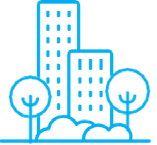 Βασικά σημεία* Αφορά στο χαρτοφυλάκιο ακινήτων της Noval Property.** Αφορά στο χαρτοφυλάκιο ακινήτων εισοδήματος της Noval Property.Τέλος, στον τομέα ακινήτων, η Noval Property κατέγραψε ισχυρά αποτελέσματα παρά τις μακροοικονομικές και γεωπολιτικές προκλήσεις που επηρεάζουν τον κλάδο. Αυτό επιτεύχθηκε χάρη στη συνεχή ενεργή διαχείριση των περιουσιακών της στοιχείων και την πρόοδο του επενδυτικού της προγράμματος, το οποίο οδήγησε στην αύξηση τόσο της εύλογης αξίας του επενδυτικού της χαρτοφυλακίου, όσο και των κερδών προ φόρων της εταιρίας. Αξιοσημείωτη ήταν η αυξημένη επισκεψιμότητα των εμπορικών κέντρων της Noval Property, σε συνδυασμό με αυξημένα έσοδα από τα εν λόγω ακίνητα και τις υψηλότερες αναπροσαρμογές μισθωμάτων στο υπόλοιπο χαρτοφυλάκιο. Ταυτόχρονα, συνεχίστηκε η πρόοδος των έργων ανάπτυξης και κατασκευής ιδίων ακινήτων της εταιρίας βάσει του αρχικού χρονοδιαγράμματος, γεγονός που θα προσθέσει περισσότερα βιώσιμα και περιβαλλοντικά πιστοποιημένα ακίνητα στο χαρτοφυλάκιο αυτής.Θα πρέπει να επισημανθεί ότι η Viohalco εφαρμόζει το μοντέλο του ιστορικού κόστους στις επενδύσεις σε ακίνητα, ενώ ορισμένες θυγατρικές του τομέα ακινήτων (όπως η Noval Property) εφαρμόζουν το μοντέλο εύλογης αξίας. Με βάση το μοντέλο εύλογης αξίας, τα αποτελέσματα προ φόρων της Noval Property για το πρώτο εξάμηνο του 2023 πριν από φόρους ανήλθαν σε κέρδη 24,4 εκατ. ευρώ, ενώ η αξία των περιουσιακών της στοιχείων στις 30.6.2023 (συμπεριλαμβανομένων των μακροχρόνιων μισθώσεων) ανήλθε σε 524,5 εκατ. ευρώ και η καθαρή της θέση (Ίδια Κεφάλαια) σε 386,8 εκατ. ευρώ.Οι εταιρίες της Viohalco επιβεβαιώνουν εκ νέου την αδιαπραγμάτευτη δέσμευσή τους στην αντιμετώπιση των περιβαλλοντικών, κοινωνικών και σχετικών με τη διακυβέρνηση (ESG) κινδύνων και στην αξιοποίηση των σχετικών ευκαιριών, στοιχεία που έχουν ενσωματωθεί πλήρως στις επιχειρηματικές τους λειτουργίες, προκειμένου να συνεκτιμηθούν οι πιθανές επιδράσεις στην κοινωνία και το περιβάλλον. Το διεξοδικό πλαίσιο που έχει τεθεί, καλύπτει όλες τις θυγατρικές και επικεντρώνεται στη συνεχή βελτίωση της ενεργειακής απόδοσης και στην ενίσχυση των προγραμμάτων υγείας και ασφάλειας στις βιομηχανικές λειτουργίες τους, προωθώντας παράλληλα πρακτικές υπεύθυνων προμηθειών.Για περισσότερες πληροφορίες, μπορείτε να επικοινωνήσετε:Σοφία Ζαΐρη, Διευθύντρια Επενδυτικών Σχέσεων		Τηλ: +30 210 6861111Email: ir@viohalco.com____Την Παρασκευή 22 Σεπτεμβρίου 2023, στις 14:00 ώρα Ελλάδος θα διεξαχθεί τηλεδιάσκεψη για τη συζήτηση των αποτελεσμάτων. Για να συμμετάσχετε στην τηλεδιάσκεψη, καλέστε περίπου 5 λεπτά πριν από την έναρξη της διάσκεψης και χρησιμοποιήστε έναν από τους ακόλουθους αριθμούς τηλεφώνου:• συμμετέχοντες Ελλάδας: +30 213 009 6000 ή +30 210 94 60 800• συμμετέχοντες Ηνωμένου Βασιλείου: +44 (0) 800 368 1063• συμμετέχοντες Ηνωμένου Βασιλείου & λοιπών χωρών: +44 (0) 203 059 5872• συμμετέχοντες ΗΠΑ: +1 516 447 5632Οικονομική ανασκόπηση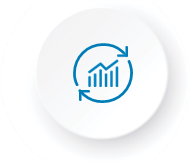 Ο ενοποιημένος κύκλος εργασιών της Viohalco ανήλθε σε 3,4 δισ. ευρώ, μειωμένος κατά 6,5% έναντι του πρώτου εξαμήνου του 2022 (3,6 δισ. ευρώ) κυρίως λόγω της χαμηλότερης ζήτησης στους κλάδους αλουμινίου και χάλυβα και των χαμηλότερων τιμών μετάλλων, εξισορροπήθηκε όμως από τις ισχυρές επιδόσεις του κλάδου καλωδίων, ο οποίος συνέχισε τη δυναμική του πορεία, καθώς και την ανάκαμψη του κλάδου σωλήνων χάλυβα.Το ενοποιημένο αναπροσαρμοσμένο EBITDA μειώθηκε κατά 24% σε 269 εκατ. ευρώ για το πρώτο εξάμηνο του 2023 (πρώτο εξάμηνο 2022: 355 εκατ. ευρώ), κυρίως ως επακόλουθο της κάμψης του όγκου πωλήσεων συγκεκριμένων κλάδων, καθώς και των εντεινόμενων πληθωριστικών πιέσεων. Το ενοποιημένο EBITDA μειώθηκε κατά 45% στα 225 εκατ. ευρώ.Τα καθαρά χρηματοοικονομικά έξοδα αυξήθηκαν στα 89 εκατ. ευρώ (πρώτο εξάμηνο 2022: 50 εκατ. ευρώ), αντανακλώντας την αύξηση των επιτοκίων.Τα ενοποιημένα κέρδη προ φόρου εισοδήματος για την περίοδο ανήλθαν σε 61 εκατ. ευρώ, έναντι 293 εκατ. ευρώ κατά το πρώτο εξάμηνο του 2022, κυρίως λόγω της πτώσης των τιμών των μετάλλων έναντι αυξημένων τιμών την αντίστοιχη περίοδο πέρσι, καθώς και λόγω αυξημένων επιτοκίων.Τα ενοποιημένα καθαρά κέρδη μετά φόρων και δικαιωμάτων μειοψηφίας ανήλθαν σε 37 εκατ. ευρώ έναντι 207 εκατ. ευρώ κατά το πρώτο εξάμηνο του 2022. Τα κέρδη ανά μετοχή ανήλθαν σε 0,141 ευρώ (πρώτο εξάμηνο 2022: 0,799 ευρώ).Οι κεφαλαιουχικές δαπάνες για την περίοδο ανήλθαν σε 130 εκατ. ευρώ (πρώτο εξάμηνο 2022: 163 εκατ. ευρώ), κυρίως λόγω του επενδυτικού προγράμματος που υλοποιήθηκε στον κλάδο αλουμινίου και περιελάμβανε το προηγμένο ψυχρό έλαστρο έξι ραούλων και την αυτοματοποιημένη γραμμή βαφής, την  υλοποίηση της προγραμματισμένης αύξησης παραγωγικής δυναμικότητας του εργοστασίου υποβρύχιων καλωδίων της Hellenic Cables στην Κόρινθο, λειτουργικές βελτιώσεις στο εργοστάσιο της Sofia Med στη Βουλγαρία, καθώς και την αύξηση της παραγωγικής δυναμικότητας και την αντικατάσταση εξοπλισμού στα εργοστάσια του κλάδου χάλυβα.Το κεφάλαιο κίνησης μειώθηκε κατά 9% σε 1.346 εκατ. ευρώ έναντι 1.477 εκατ. ευρώ στις 31 Δεκεμβρίου 2022, κυρίως λόγω των αυξημένων τιμών μετάλλων κατά τη διάρκεια του 2022.Ο καθαρός δανεισμός μειώθηκε οριακά στα 2.041 εκατ. ευρώ (31 Δεκεμβρίου 2022: 2.057 εκατ. ευρώ).Επιδόσεις ανά επιχειρηματικό κλάδο * Εκτός από τη Noval Property, ο τομέας ακινήτων της Viohalco περιλαμβάνει και άλλες εταιρίες που δραστηριοποιούνται σε ακίνητη περιουσία. Θα πρέπει να επισημανθεί ότι η Viohalco εφαρμόζει το μοντέλο του ιστορικού κόστους στις επενδύσεις σε ακίνητα, ενώ ορισμένες θυγατρικές του τομέα ακινήτων (όπως η Noval Property) εφαρμόζουν το μοντέλο της εύλογης αξίας. Με βάση το μοντέλο της εύλογης αξίας, τα αποτελέσματα προ φόρων της Noval Property για το πρώτο εξάμηνο του 2023 πριν από φόρους ανήλθαν σε κέρδη 24,4 εκατ. ευρώ.Επισκόπηση επιδόσεων ανά τομέαΒιομηχανικός τομέαςΑλουμίνιο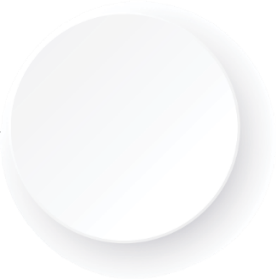 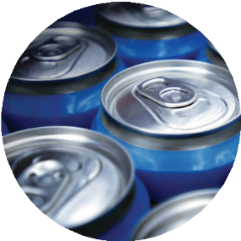 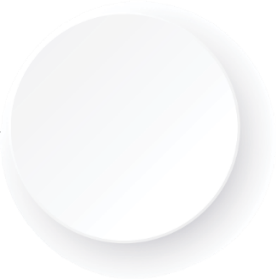 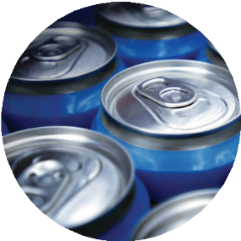 Το πρώτο εξάμηνο του 2023, ο κύκλος εργασιών του κλάδου αλουμινίου μειώθηκε κατά 15% σε 1.015 εκατ. ευρώ έναντι 1.201 εκατ. ευρώ κατά το πρώτο εξάμηνο του 2022, κυρίως λόγω του δυσμενούς μακροοικονομικού περιβάλλοντος, της χαμηλότερης ζήτησης της αγοράς και των χαμηλότερων τιμών αλουμινίου. Τα κέρδη προ φόρου εισοδήματος ανήλθαν σε 3 εκατ. ευρώ (πρώτο εξάμηνο 2022: 134 εκατ. ευρώ).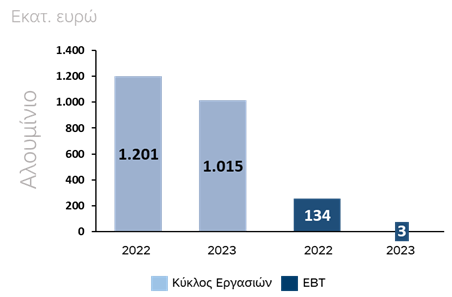 Ο τομέας έλασης αλουμινίου της ElvalHalcor διατήρησε το ανταγωνιστικό πλεονέκτημά του στην αγορά, καθώς επικεντρώθηκε στη βελτιστοποίηση του μείγματος προϊόντων με διαφοροποίηση σε διάφορους τομείς. Παράλληλα, πραγματοποιήθηκαν βέλτιστες προσαρμογές της κατανομής της παραγωγικής δυναμικότητας, καθώς και βελτιώσεις της λειτουργικής αποδοτικότητας. Λόγω της κατακόρυφης ανόδου του πληθωρισμού και των υποτονικών συνθηκών της αγοράς, οι καταναλωτικές δαπάνες διακριτικής ευχέρειας μειώθηκαν και καταγράφηκαν σχετικές πιέσεις στη βιομηχανική δραστηριότητα, δημιουργώντας στασιμότητα στην αγορά στους τομείς των δομικών έργων και των κατασκευών. Ακόμα και ανθεκτικοί τομείς, όπως οι άκαμπτες και οι εύκαμπτες συσκευασίες, έχουν κινηθεί αρνητικά κατά τη διάρκεια του εξαμήνου χωρίς εμφανείς ενδείξεις γρήγορης ανάκαμψης, λόγω της βραδείας εξομάλυνσης των πλεοναζόντων αποθεμάτων των πελατών. Όσον αφορά στο δεύτερο εξάμηνο του 2023, αναμένουμε ότι το ασταθές επιχειρηματικό περιβάλλον και το αρνητικό μακροοικονομικό κλίμα θα συνεχίσουν να δυσχεραίνουν τις επιχειρηματικές επιδόσεις, δημιουργώντας περαιτέρω κινδύνους δυσμενών εξελίξεων σε σχέση με τις προοπτικές της ζήτησης και των τιμών. Σε πιο μακροπρόθεσμο ορίζοντα, προβλέπουμε ότι σταδιακά θα αποκατασταθεί η ισορροπία για τα θεμελιώδη μεγέθη ζήτησης για τα πλατέα προϊόντα έλασης αλουμινίου (FRP), λόγω της επίδρασης του μεταβαλλόμενου καταναλωτικού περιβάλλοντος προς τις ελαφριές, ενεργειακά αποδοτικές λύσεις ανακυκλώσιμου αλουμινίου, χάρη στις παγκόσμιες τάσεις βιώσιμης ανάπτυξης που σχετίζονται με την κλιματική ουδετερότητα, την καθαρή ενέργεια και την κυκλική οικονομία. Ο κλάδος αλουμινίου θα συνεχίσει να αναδιαμορφώνει το χαρτοφυλάκιο του προς ταχύτερα αναπτυσσόμενες κατηγορίες προϊόντων, εφαρμογές προστιθέμενης αξίας και νέες γεωγραφικές περιοχές, συνάπτοντας ισχυρές συνεργασίες με τους πελάτες, προκειμένου να διασφαλίσει την περαιτέρω επιχειρηματική του ανάπτυξη.Το πρώτο εξάμηνο του 2023, η Bridgnorth Aluminium συνέχισε να ανταποκρίνεται στη ζήτηση για προϊόντα αλουμινίου υψηλής ποιότητας από διεθνείς πελάτες. Η εταιρία υλοποίησε ένα πρόγραμμα διεξοδικής αναδιάρθρωσης, μετά την απώλεια ενός από τους σημαντικότερους πελάτες της στον τομέα της λιθογραφίας την περίοδο 2022-23. Ενώ η ζήτηση για τα προϊόντα που κατασκευάζει η Bridgnorth Aluminium ήταν υποτονική κατά το πρώτο εξάμηνο του 2023, η εταιρία βελτιστοποιεί περαιτέρω την ποιότητα και τη λειτουργική αποδοτικότητά της μέσω της υλοποίησης στοχευμένου επενδυτικού προγράμματος. Με αυτόν τον τρόπο, η Bridgnorth Aluminium θα μπορέσει να ανταποκριθεί στην τρέχουσα και τη μελλοντική ζήτηση των πελατών της και να αξιοποιήσει νέες ευκαιρίες της αγοράς, όπως η παραγωγή foil για μπαταρίες για την παγκόσμια βιομηχανία ηλεκτρικών οχημάτων.Όσον αφορά στην Etem Gestamp, η γεμάτη προκλήσεις δυναμική της αγοράς κατά το τελευταίο τρίμηνο του 2022 συνεχίστηκε και στο πρώτο εξάμηνο του 2023, με χαμηλότερη ζήτηση για βιομηχανικά προϊόντα και περαιτέρω πτώση των τιμών κατεργασίας λόγω του αυξημένου ανταγωνισμού στην αγορά. Όλα τα παραπάνω, σε συνδυασμό με τα υψηλά επιτόκια, έχουν επηρεάσει τα καθαρά αποτελέσματα. Όσον αφορά στο δεύτερο εξάμηνο του 2023, το αυξημένο κόστος χρηματοδότησης και η αναιμική βιομηχανική αγορά παραμένουν οι βασικές προκλήσεις. Στις θετικές εξελίξεις καταγράφεται στροφή των πωλήσεων σε προϊόντα για την αυτοκινητοβιομηχανία, τα οποία ήδη αντιπροσωπεύουν ποσοστό άνω του 45% της συνολικής παραγωγής, καθώς η αυτοκινητοβιομηχανία επιδεικνύει ιδιαίτερη ανθεκτικότητα και παρουσιάζει ενδείξεις περαιτέρω ανάπτυξης. 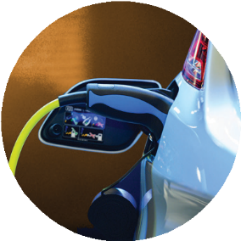 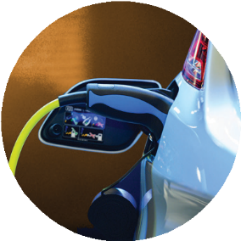 ΧαλκόςΣτον κλάδο χαλκού, ο κύκλος εργασιών ανήλθε σε 958 εκατ. ευρώ έναντι 978 εκατ. ευρώ κατά το πρώτο εξάμηνο του 2022, έχοντας επηρεαστεί αρνητικά από την πτώση των τιμών μετάλλων και τους μειωμένους όγκους. Τα κέρδη προ φόρου εισοδήματος ανήλθαν σε 32 εκατ. ευρώ (πρώτο εξάμηνο 2022: 37 εκατ. ευρώ).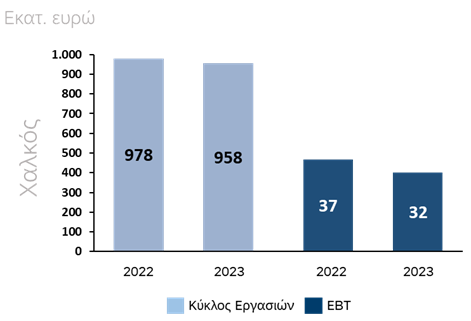 Η πτώση της ζήτησης λόγω της παγκόσμιας μακροοικονομικής δυναμικής που ξεκίνησε το δεύτερο εξάμηνο του 2022 συνεχίστηκε καθ’ όλη τη διάρκεια του πρώτου εξαμήνου του 2023, επηρεάζοντας τα περισσότερα τμήματα της αγοράς και ειδικότερα τις κατασκευές. Αυτό είχε αντίκτυπο πρωτίστως στους όγκους πωλήσεων για τα προϊόντα διέλασης κραμάτων χαλκού της ElvalHalcor, οι οποίοι μειώθηκαν κατά 43,1%, και δευτερευόντως στους όγκους πωλήσεων των σωλήνων χαλκού που μειώθηκαν κατά 13,9%. Επιπρόσθετα, μειώθηκε και ο όγκος πωλήσεων των μικρότερων θυγατρικών, της Cablel Wires και της Μεταλλουργικής Ηπείρου.Ωστόσο, ο κλάδος χαλκού κατέγραψε ισχυρές λειτουργικές επιδόσεις, κυρίως λόγω της Sofia Med, θυγατρικής της ElvalHalcor, η οποία αύξησε τις πωλήσεις και την κερδοφορία της, τόσο στα προϊόντα έλασης χαλκού και κραμάτων, όσο και στις λάμες χαλκού, που αυξήθηκαν κατά 6,4% και 5,3% αντίστοιχα, καθώς επωφελήθηκαν από την ισχυρότερη ζήτηση σε βασικά τμήματα της αγοράς, τις βελτιώσεις της παραγωγικότητας και την ανταγωνιστική θέση της εταιρίας. Οι συνολικοί όγκοι πωλήσεων για τον κλάδο μειώθηκαν κατά 7,8%, αλλά η λειτουργική κερδοφορία ενισχύθηκε από το μείγμα υψηλότερης προστιθέμενης αξίας και τις ανθεκτικές τιμές στους περισσότερους κλάδους. Την κερδοφορία ενίσχυσαν περαιτέρω οι εκπτώσεις και η διαθεσιμότητα σκραπ καλής ποιότητας, η μείωση του κόστους του φυσικού αερίου και η βελτιστοποίηση διαδικασιών και χαρτοφυλακίου πελατών.Οι τιμές μετάλλων κατά τη διάρκεια της περιόδου ήταν πολύ χαμηλότερες σε σύγκριση με το προηγούμενο έτος, με μέση τιμή χαλκού 8.050 ευρώ/τόνο έναντι 8.926 ευρώ/τόνο για το πρώτο εξάμηνο του 2022. Αυτό επηρέασε τον κύκλο εργασιών και τα αποτελέσματα μετάλλου που αντιστοιχούσαν σε ζημιές 5,6 εκατ. ευρώ κατά το πρώτο εξάμηνο του 2023, έναντι κερδών 7,5 εκατ. ευρώ κατά το πρώτο εξάμηνο του 2022.Οι συνθήκες της αγοράς δεν αναμένεται να μεταβληθούν κατά τη διάρκεια του έτους και η ζήτηση αναμένεται να παραμείνει υποτονική. Δεδομένου ότι οι μειώσεις δαπανών και οι πρωτοβουλίες βελτιστοποίησης της παραγωγής συνεχίζουν να αποφέρουν αυξανόμενα οφέλη στις περισσότερες θυγατρικές, οι προοπτικές για τον κλάδο παραμένουν σταθερές.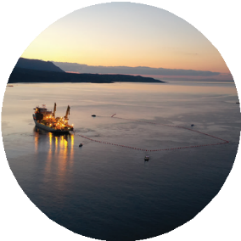 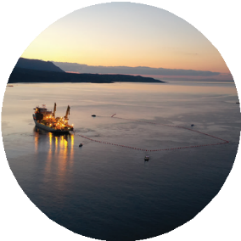 ΚαλώδιαΟ κύκλος εργασιών για τον κλάδο καλωδίων ανήλθε σε 460 εκατ. ευρώ (8% αύξηση σε ετήσια βάση), με την αύξηση να οφείλεται κυρίως στο τομέα καλωδιακών έργων (15% αύξηση σε ετήσια βάση). Τα κέρδη προ φόρου εισοδήματος ανήλθαν σε 20 εκατ. ευρώ (πρώτο εξάμηνο 2022: 26 εκατ. ευρώ).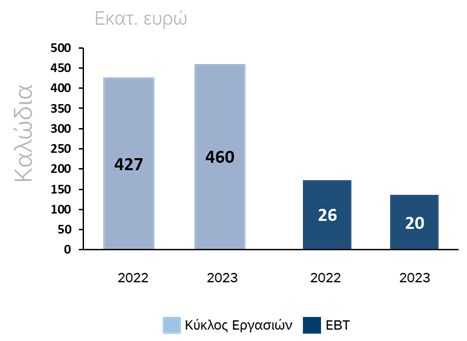 Η ισχυρή ζήτηση για καλωδιακά προϊόντα σε όλες τις κύριες αγορές (Κεντρική Ευρώπη, Ηνωμένο Βασίλειο, Βαλκάνια, Νοτιοανατολική Μεσόγειο) συνέβαλε στη βελτίωση των περιθωρίων κέρδους ανά τόνο πωληθέντος προϊόντος για τα ηλεκτρικά και τηλεφωνικά καλώδια. Το γεγονός αυτό σε συνδυασμό με το πλήρες πρόγραμμα παραγωγής, το βελτιωμένο μείγμα πωλήσεων και τα σταθερά υψηλά περιθώρια από τα καλωδιακά έργα οδήγησαν σε αύξηση του αναπροσαρμοσμένου EBITDA κατά 23% σε ετήσια βάση (αύξηση κατά 11 εκατ. ευρώ). Το πρώτο εξάμηνο του 2023, η Hellenic Cables συμμετείχε ενεργά σε διαγωνισμούς και ανέλαβε αρκετά νέα έργα, τόσο σε υπεράκτια αιολικά πάρκα, όσο και στην αγορά των διασυνδέσεων δικτύων. Ως αποτέλεσμα, το χαρτοφυλάκιο ανεκτέλεστων παραγγελιών του κλάδου ανήλθε σε 1,85 δισ. ευρώ στις 30 Ιουνίου 2023, το υψηλότερο επίπεδο που έχει καταγραφεί ποτέ (1,35 δισ. ευρώ στις 31.12.2022). Ταυτόχρονα, κατά τη διάρκεια του πρώτου εξαμήνου του 2023 παραδόθηκαν με επιτυχία ορισμένα έργα, είτε εξ ολοκλήρου, είτε τμηματικά. Τα περιθώρια κέρδους για τα καλωδιακά προϊόντα αυξήθηκαν λόγω της ισχυρής ζήτησης σε όλες τις κύριες αγορές και σε συνδυασμό με ένα ευνοϊκότερο μείγμα προϊόντων, αποτέλεσαν επιπλέον παράγοντες που συνέβαλαν περαιτέρω στην κερδοφορία του κλάδου. Το πρώτο εξάμηνο του 2023, οι κεφαλαιουχικές δαπάνες για τον κλάδο καλωδίων ανήλθαν σε 54,7 εκατ. ευρώ και αφορούσαν κυρίως στην προγραμματισμένη αύξηση της παραγωγικής δυναμικότητας του εργοστασίου υποβρύχιων καλωδίων στην Κόρινθο.Ο κλάδος καλωδίων συνεχίζει δυναμικά τις επιδόσεις του τόσο στον τομέα καλωδιακών προϊόντων, όσο και στον τομέα των έργων, καθώς αφενός η ζήτηση για καλωδιακά προϊόντα παραμένει ισχυρή, αφετέρου το ανεκτέλεστο υπόλοιπο έργων αυξάνεται. Οι σημαντικές εξασφαλισμένες παραγγελίες  για καλωδιακά έργα, καθώς και η υψηλή αξιοποίηση της παραγωγικής ικανότητας σε όλα τα εργοστάσια κατά τη διάρκεια του 2023 θα συνεχίσουν να αποτελούν τους δύο βασικούς πυλώνες κερδοφορίας του κλάδου. Η δυναμική του εξηλεκτρισμού στην Ευρώπη και η αυξανόμενη ζήτηση για διασύνδεση δικτύων ενέργειας αναμένεται να ενισχύσουν περαιτέρω το χαρτοφυλάκιο παραγγελιών για χερσαία καλώδια. Στο πλαίσιο αυτό, η Hellenic Cables απέκτησε βιομηχανική έκταση κοντά στο εργοστάσιό της στη Θήβα, ώστε να επεκταθεί μελλοντικά και να εξυπηρετήσει την αυξανόμενη ζήτηση χερσαίων καλωδίων. Τέλος, όσον αφορά στα υποβρύχια καλωδιακά έργα, εξασφαλίστηκαν αρκετές αναθέσεις κατά τους τελευταίους μήνες.Η Hellenic Cables, μέσω του διετούς επενδυτικού της προγράμματος στο εργοστάσιο της Κορίνθου, στοχεύει στην περαιτέρω ενίσχυση του ρόλου της ως βασικού παράγοντα για τη μετάβαση στην πράσινη ενέργεια. Οι επενδύσεις αυτές θα επιτρέψουν στον κλάδο να εκτελέσει αποτελεσματικά το ιστορικά υψηλό ανεκτέλεστο υπόλοιπο παραγγελιών και να ανταποκριθεί στην αυξανόμενη ζήτηση, καθώς και στις μεγαλύτερες προσδοκίες των πελατών του, αλλά και όλων των συμμετόχων. Τέλος, και σε συνέχεια προηγούμενων ανακοινώσεων, οι συζητήσεις για τη συνεργασία με την Ørsted σχετικά με την κατασκευή εργοστασίου υποβρυχίων inter array καλωδίων στο Maryland των ΗΠΑ συνεχίζονται.   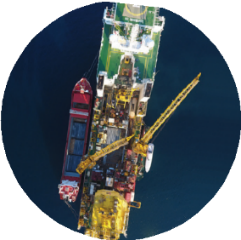 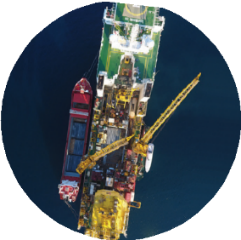 Σωλήνες χάλυβαΉδη από το τέλος του 2022, ο κλάδος σωλήνων χάλυβα βρίσκεται σε πορεία ανάκαμψης, τάση που επιβεβαιώθηκε το πρώτο εξάμηνο του τρέχοντος έτους, καθώς ο κύκλος εργασιών αυξήθηκε κατά 60% σε σύγκριση με την αντίστοιχη περίοδο του προηγούμενου έτους (305 εκατ. ευρώ έναντι 190 εκατ. ευρώ). Η αύξηση αυτή σε συνδυασμό με την υψηλή αξιοποίηση της παραγωγικής δυναμικότητας και ένα μείγμα έργων με υψηλότερα περιθώρια οδήγησαν σε σημαντική βελτίωση της κερδοφορίας. Τα κέρδη προ φόρου εισοδήματος ανήλθαν σε 10 εκατ. ευρώ έναντι ζημιών 4 εκατ. ευρώ το πρώτο εξάμηνο του 2022.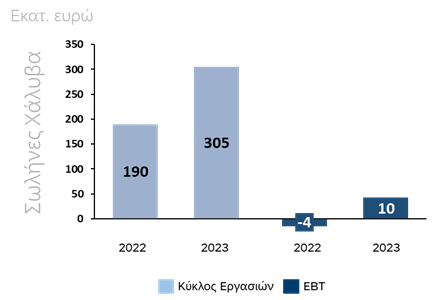 Η ζήτηση για ορυκτά καύσιμα συνέβαλε στην ανάκαμψη της αγοράς σωλήνων χάλυβα από το δεύτερο εξάμηνο του 2022 και συνεχίστηκε δυναμικά μέσα στο 2023, ενισχυμένη από τις υψηλές τιμές ενέργειας, σε συνδυασμό με την αυξημένη σημασία που προσέλαβε η ενεργειακή ασφάλεια σε πολλές ευρωπαϊκές χώρες. Η αύξηση της ζήτησης είχε ως αποτέλεσμα πολλά έργα αγωγών, που είχαν προηγουμένως ανασταλεί, να επανέλθουν σε τροχιά υλοποίησης εντός του 2023. Σε αυτό το βελτιωμένο εμπορικό περιβάλλον, η Σωληνουργεία Κορίνθου εδραίωσε τη θέση της στην αγορά ως κατασκευαστής σωλήνων «πρώτης κλάσεως» και ηγέτιδα εταιρία στις νέες τεχνολογίες ενεργειακής μετάβασης, όπως είναι οι αγωγοί υδρογόνου και οι αγωγοί δέσμευσης και αποθήκευσης διοξειδίου του άνθρακα (CCS). Κατά τη διάρκεια του έτους, η εταιρία εκτέλεσε με επιτυχία μια σειρά από έργα αγωγών και εξασφάλισε σημαντικές νέες συμβάσεις από τη Chevron Mediterranean Ltd., την Equinor, την ONE-Dyas B.V. και άλλους σημαντικούς πελάτες. Χάρη στις αναθέσεις αυτές, το χαρτοφυλάκιο ανεκτέλεστων παραγγελιών στο τέλος του πρώτου εξαμήνου του 2023 ανήλθε σε 0,63 δισ. ευρώ, με τις νέες παραγγελίες να υπερβαίνουν τα 220 εκατ. ευρώ.Ο κλάδος σωλήνων χάλυβα αναμένει περαιτέρω ενίσχυση της θέσης του και υψηλή αξιοποίηση της παραγωγικής του ικανότητας.  Η αύξηση στο κεφάλαιο κίνησης που παρατηρήθηκε κατά τη διάρκεια του εξαμήνου αναμένεται να αντιστραφεί λόγω των ισχυρών μελλοντικών λειτουργικών επιδόσεων, που αναμένεται να ομαλοποιήσουν και τα επίπεδα μόχλευσης. Η Σωληνουργεία Κορίνθου αναμένει ότι η αγορά των αεριών καυσίμων θα συνεχίσει τη δυναμική του ανάπτυξη, ως ένας από τους σημαντικούς πυλώνες της ενεργειακής μετάβασης. Η βελτίωση των συνθηκών αγοράς στον κλάδο  συμβάλει και στην ενίσχυση του ανεκτέλεστου υπολοίπου παραγγελιών, τροφοδοτώντας θετικές προοπτικές για το επόμενο έτος.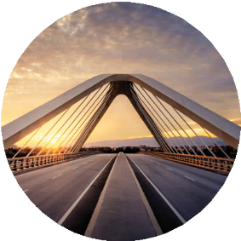 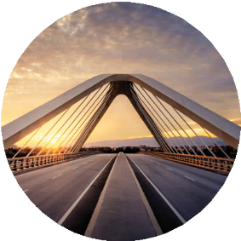 ΧάλυβαςΟ κύκλος εργασιών στον κλάδο χάλυβα ανήλθε σε 573 εκατ. ευρώ κατά το πρώτο εξάμηνο του 2023 έναντι 744 εκατ. ευρώ κατά το πρώτο εξάμηνο του 2022. Τα αποτελέσματα προ φόρου εισοδήματος ανήλθαν σε ζημιές 5 εκατ. ευρώ (πρώτο εξάμηνο 2022: κέρδη 99 εκατ. ευρώ). 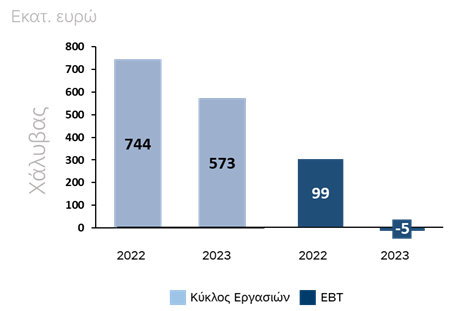 Κατά τη διάρκεια του πρώτου εξαμήνου του 2023, η αγορά κατασκευών της Ευρώπης, ο κύριος τομέας που χρησιμοποιεί χάλυβα, σημείωσε επιβράδυνση για πρώτη φορά μετά το 2020. Επιπρόσθετα, τα αυξημένα έξοδα παραγωγής και ενέργειας, σε συνδυασμό με την αύξηση των εισαγωγών από χώρες εκτός Ευρωπαϊκής Ένωσης για την αντικατάσταση της προσφοράς από τη Ρωσία και την Ουκρανία, δημιούργησαν πιέσεις στους όγκους και στις τιμές σε όλα τα προϊόντα.Όσον αφορά στον χάλυβα οπλισμού, η κάμψη οφείλεται κυρίως στην επιβράδυνση της ζήτησης για οικιστικά έργα, γεγονός που παρατηρήθηκε σχεδόν σε όλες τις χώρες μετά την αύξηση των επιτοκίων και του κόστους των δομικών υλικών. Η Ελλάδα αποτέλεσε εξαίρεση καθώς η ζήτηση συνέχισε να αυξάνεται στα οικιστικά έργα και τα έργα υποδομών, μολονότι με πιο συγκρατημένο ρυθμό σε σύγκριση με το 2022. Οι πωλήσεις χονδροσύρματος επηρεάστηκαν και αυτές αρνητικά κατά τη διάρκεια της περιόδου λόγω του εντονότερα διεθνούς χαρακτήρα της πελατειακής βάσης, ενώ ο όγκος πωλήσεων των προϊόντων μορφοσίδηρου ήταν σταθερός λόγω της αυξημένης εστίασης στις τοπικές αγορές και τις αγορές της Κεντρικής Ευρώπης, καθώς και λόγω της ισχυρής θέσης της εταιρίας στις αγορές των Βαλκανίων και της Κύπρου. Άνοδος των πωλήσεων λαμαρινών θερμής έλασης καταγράφηκε κατά κύριο λόγο στις χώρες της Βαλτικής και στη Φινλανδία, χάρη στο χαμηλό αποτύπωμα άνθρακα που τους πρόσφερε πλεονέκτημα έναντι των ανταγωνιστών. Ο όγκος πωλήσεων των ειδικών χαλύβων παρέμεινε σε σταθερά επίπεδα λόγω των σχετικά ισχυρών επιδόσεων των ευρωπαϊκών τομέων μηχανολογικών εφαρμογών και παραγωγής βαρέων οχημάτων.Κατά τη διάρκεια του πρώτου εξαμήνου του 2023, αρκετές εταιρίες του κλάδου χάλυβα δρομολόγησαν έργα που ευνοούν τη μετάβαση σε μια οικονομία με χαμηλές εκπομπές άνθρακα, με βελτιώσεις των διεργασιών μέσω της χρήσης σκραπ ως αποκλειστικής ύλης για την παραγωγή χάλυβα. Το χαρτοφυλάκιο προϊόντων με περιβαλλοντική δήλωση (EPD) διευρύνθηκε περισσότερο, προσφέροντας στους πελάτες αξιόπιστα και ποσοτικά στοιχεία για τον περιβαλλοντικό αντίκτυπο καθ’ όλη τη διάρκεια του κύκλου ζωής των προϊόντων. Τέλος, το εργοστάσιο της Σιδενόρ έλαβε την περιβαλλοντική δήλωση προϊόντος για το χονδρόσυρμα, τον χάλυβα οπλισμού σκυροδέματος SD με τη μορφή ράβδων και ρόλων.Όσον αφορά στο δεύτερο εξάμηνο του 2023, η αβεβαιότητα παραμένει λόγω της ύφεσης στον ευρωπαϊκό κατασκευαστικό τομέα και της έλλειψης δυναμικής στον τομέα των μηχανολογικών εφαρμογών.Τομέας ακινήτωνΟ κύκλος εργασιών για τον τομέα ακινήτων ανήλθε σε 17,4 εκατ. ευρώ κατά το πρώτο εξάμηνο του 2023 (πρώτο εξάμηνο 2022: 13,8 εκατ. ευρώ), ενώ τα κέρδη προ φόρου εισοδήματος ανήλθαν σε 5,1 εκατ. ευρώ έναντι ζημιών 1,6 εκατ. ευρώ κατά το πρώτο εξάμηνο του 2022. Θα πρέπει να επισημανθεί ότι η Viohalco εφαρμόζει το μοντέλο του ιστορικού κόστους στις επενδύσεις σε ακίνητα, ενώ ορισμένες θυγατρικές του τομέα ακινήτων (όπως η Noval Property) εφαρμόζουν το μοντέλο της εύλογης αξίας. 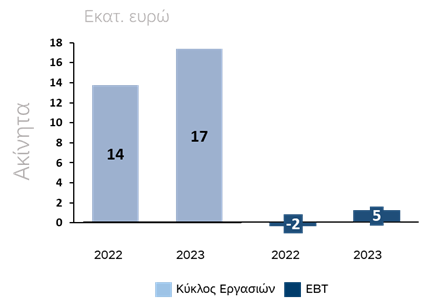 Με βάση το μοντέλο εύλογης αξίας, τα κέρδη προ φόρων της Noval Property για το πρώτο εξάμηνο του 2023 πριν από τους φόρους ανήλθαν σε 24,4 εκατ. ευρώ και η εταιρία κατέγραψε αύξηση 6% της εύλογης αξίας του επενδυτικού χαρτοφυλακίου της από 486 εκατ. ευρώ στις 31 Δεκεμβρίου 2022 σε 516 εκατ. ευρώ στις 30 Ιουνίου 2023 (σύμφωνα με τις αντίστοιχες Καταστάσεις Επενδύσεων). H αύξηση αυτή επιτεύχθηκε σε ένα περιβάλλον διαφόρων επιχειρησιακών προκλήσεων, όπως οι αυξήσεις των τιμών ενέργειας και αγαθών, τα αυξημένα επιτόκια και οι συνεχιζόμενοι γεωπολιτικοί κλυδωνισμοί στην περιοχή. Μέρος αυτών των θετικών επιδόσεων πηγάζουν από τη συνεχή ενεργή διαχείριση των υφιστάμενων ακινήτων της εταιρίας και την αυξανόμενη τάση για βιοκλιματικά κτίρια υψηλών προδιαγραφών στην Ελλάδα. Ειδικότερα, η αυξημένη επισκεψιμότητα στα εμπορικά κέντρα της Noval Property συνδυάστηκε με αυξημένα έσοδα από τα εν λόγω ακίνητα, παράλληλα με υψηλότερες αναπροσαρμογές μισθωμάτων στο υπόλοιπο χαρτοφυλάκιο. Μετά την επιτυχημένη έκδοση πράσινου ομολογιακού δανείου ύψους 120 εκατ. ευρώ (εισηγμένο στο Χρηματιστήριο Αθηνών) τον Δεκέμβριο του 2021, το επενδυτικό πρόγραμμα της Noval Property σε σχέση με το υφιστάμενο χαρτοφυλάκιό της προχώρησε σύμφωνα με τον αρχικό προγραμματισμό. Σε αυτό το πλαίσιο, τα έργα που είναι σε εξέλιξη επί του παρόντος περιλαμβάνουν την κατασκευή ενός κέντρου logistics και δύο κτιρίων γραφείων, την ανακαίνιση ενός κτιρίου γραφείων και την ανάπλαση ενός ακινήτου μικτής χρήσης. Αναφορικά με το υπόλοιπο του 2023, η Noval Property θα συνεχίσει να υλοποιεί το επενδυτικό της πρόγραμμα, όχι μόνο σε σχέση με τα έργα που είναι ήδη σε εξέλιξη, αλλά και σε σχέση με την απόκτηση νέων ακινήτων. Τα παραπάνω εναρμονίζονται με τη στρατηγική προσήλωση της εταιρίας στη βιώσιμη ανάπτυξη μέσω σύγχρονων, έξυπνων και περιβαλλοντικά πιστοποιημένων ακινήτων. Επιπλέον, η Noval Property θα συνεχίσει να την προετοιμασία για την εισαγωγή των μετοχών της στο Χρηματιστήριο Αθηνών.Μεταγενέστερα γεγονόταΔεν υπάρχουν μεταγενέστερα γεγονότα που να επηρεάζουν τις ενοποιημένες οικονομικές καταστάσεις.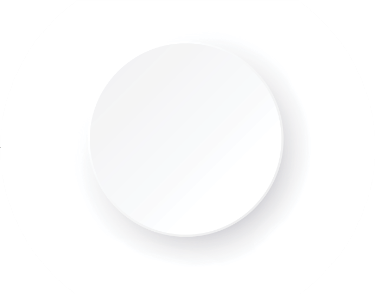 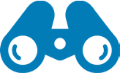 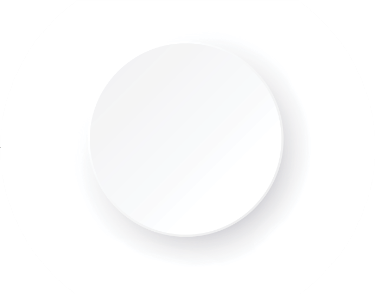 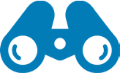 ΠροοπτικέςΌσον αφορά στο δεύτερο εξάμηνο του έτους, η μακροοικονομική αβεβαιότητα συνεχίζει να βρίσκεται σε υψηλά επίπεδα, με τις τιμές ενέργειες να παραμένουν ασταθείς, τα επιτόκια σε υψηλά επίπεδα και τη ζήτηση σε συνεχείς διακυμάνσεις, επηρεάζοντας αναλόγως και τη ζήτηση.Το διαφοροποιημένο επιχειρηματικό μοντέλο της Viohalco, η βελτιωμένη παραγωγική αποδοτικότητα και ικανότητα, σε συνδυασμό με τη συνεχή βελτιστοποίηση του χαρτοφυλακίου προϊόντων και λειτουργιών, επιβεβαιώνουν εκ νέου την εμπιστοσύνη στην ικανότητα των εταιριών να ανταποκριθούν στις μακροοικονομικές προκλήσεις με ευελιξία και ανθεκτικότητα. Μολονότι οι προοπτικές ως προς τις μακροπρόθεσμες μακροοικονομικές τάσεις της παγκόσμιας βιώσιμης ανάπτυξης και της ενεργειακής ασφάλειας παραμένουν θετικές, υπάρχουν επιφυλάξεις σχετικά με τις βραχυπρόθεσμες προοπτικές λόγω της παρατεταμένης οικονομικής αβεβαιότητας. Έκθεση του ΕλεγκτήΌλα τα στοιχεία και οι πίνακες που περιέχονται στο παρόν δελτίο τύπου έχουν αντληθεί από τις μη ελεγμένες συνοπτικές ενοποιημένες ενδιάμεσες οικονομικές καταστάσεις της Viohalco για το πρώτο εξάμηνο του 2023, οι οποίες έχουν συνταχθεί σύμφωνα με το ΔΛΠ 34 Ενδιάμεση χρηματοοικονομική πληροφόρηση, όπως έχει υιοθετηθεί από την Ευρωπαϊκή Ένωση.Ο τακτικός ελεγκτής, PwC Bedrijfsrevisoren BV / Reviseurs d’Entreprises SRL, που εκπροσωπείται από τον κ. Marc Daelman, προέβη σε επισκόπηση αυτών των συνοπτικών ενοποιημένων ενδιάμεσων οικονομικών καταστάσεων και κατέληξε στο συμπέρασμα ότι, βάσει της επισκόπησης, δεν υπέπεσε στην αντίληψή του τίποτα που να τον κάνει να πιστεύει ότι οι συνοπτικές ενοποιημένες ενδιάμεσες οικονομικές πληροφορίες δεν έχουν καταρτιστεί, από κάθε ουσιώδη άποψη, σύμφωνα με το ΔΛΠ 34, όπως έχει υιοθετηθεί από την Ευρωπαϊκή Ένωση.Για τις συνοπτικές ενοποιημένες ενδιάμεσες οικονομικές καταστάσεις για το πρώτο εξάμηνο του 2023 και την έκθεση επισκόπησης του νόμιμου ελεγκτή μπορείτε να επισκεφθείτε την ιστοσελίδα της Viohalco (www.viohalco.com).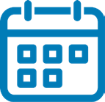 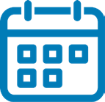 Οικονομικό ημερολόγιοΗ Ετήσια Οικονομική Έκθεση για τη χρήση από την 1η Ιανουαρίου 2023 έως την 31η Δεκεμβρίου 2023 θα δημοσιευθεί την Πέμπτη, 4 Απριλίου 2024 και θα αναρτηθεί στην ιστοσελίδα της εταιρίας, www.viohalco.com, στην ιστοσελίδα του Χρηματιστηρίου Euronext Βρυξελλών www.euronext.com, καθώς και στην ιστοσελίδα του Χρηματιστηρίου Αθηνών www.athexgroup.gr.Σχετικά με τη ViohalcoΗ Viohalco, με έδρα στο Βέλγιο, είναι εταιρία συμμετοχών (holding) σε κορυφαίες εταιρίες μεταποίησης μετάλλων στην Ευρώπη. Είναι εισηγμένη στο Χρηματιστήριο Euronext Βρυξελλών (VIO) και στο Χρηματιστήριο Αθηνών (BIO). Οι θυγατρικές της Viohalco ειδικεύονται στην παραγωγή προϊόντων αλουμινίου, χαλκού, καλωδίων, χάλυβα και σωλήνων χάλυβα και είναι προσηλωμένες στη βιώσιμη ανάπτυξη ποιοτικών και καινοτόμων προϊόντων και λύσεων προστιθέμενης αξίας για τη δημιουργία μιας δυναμικής παγκόσμιας βάσης πελατών. Με κύριες παραγωγικές μονάδες στην Ελλάδα, Βουλγαρία, Ρουμανία, Βόρεια Μακεδονία και το Ηνωμένο Βασίλειο, οι εταιρίες της Viohalco έχουν ενοποιημένο ετήσιο κύκλο εργασιών ύψους 7 δισ. ευρώ (2022). Το χαρτοφυλάκιο της Viohalco περιλαμβάνει επίσης έναν κλάδο έρευνας, ανάπτυξης, καινοτομίας και τεχνολογίας. Επιπλέον, η Viohalco και οι εταιρίες της κατέχουν σημαντική ακίνητη περιουσία, κυρίως στην Ελλάδα, που παράγει επιπλέον αξία μέσω της εμπορικής αξιοποίησής της. Για περισσότερες πληροφορίες, επισκεφθείτε την εταιρική μας ιστοσελίδα www.viohalco.com.Επικοινωνία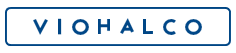 Για περισσότερες πληροφορίες, μπορείτε να επικοινωνήσετε: Σοφία ΖαΐρηΔιευθύντρια Επενδυτικών ΣχέσεωνT +30 210 6861111, 6787773E ir@viohalco.comΠαράρτημα A – Ενοποιημένη Κατάσταση ΑποτελεσμάτωνΠαράρτημα B – Ενοποιημένη Κατάσταση Οικονομικής ΘέσηςΠΑΡΑΡΤΗΜΑ Γ– ΕΝΑΛΛΑΚΤΙΚΑ ΜΕΤΡΑ ΑΠΟΔΟΣΗΣ (ΕΜΑ)ΕισαγωγήΗ διοίκηση της Viohalco έχει υιοθετήσει, παρακολουθεί και υποβάλλει εσωτερικές και εξωτερικές αναφορές για εναλλακτικά μέτρα απόδοσης (ΕΜΑ) των αποτελεσμάτων, δηλαδή κέρδη προ φόρων, χρηματοδοτικών, επενδυτικών αποτελεσμάτων και συνολικών αποσβέσεων (EBITDA), κέρδη προ φόρων, χρηματοδοτικών και επενδυτικών αποτελεσμάτων (EBIT), αναπροσαρμοσμένο EBITDA(a-EBITDA) και αναπροσαρμοσμένο EBIT (a-EBIT), με το σκεπτικό ότι αποτελούν κατάλληλα μέτρα που αποτυπώνουν την υποκείμενη απόδοση των επιχειρηματικών δραστηριοτήτων. Αυτά τα ΕΜΑ αποτελούν επίσης κύριους δείκτες επιδόσεων βάσει των οποίων η Viohalco καταρτίζει, παρακολουθεί και αξιολογεί τους ετήσιους προϋπολογισμούς και τα μακροπρόθεσμα (5ετή) προγράμματά της. Ωστόσο, πρέπει να επισημανθεί ότι τα αναπροσαρμοσμένα στοιχεία δεν πρέπει να θεωρούνται μη λειτουργικά ή μη επαναλαμβανόμενα. Όσον αφορά τα ποσά του ισολογισμού, η διοίκηση της Viohalco παρακολουθεί και αναφέρει το μέτρο του καθαρού δανεισμού.Γενικοί ορισμοίEBITΤα EBIT ορίζονται ως τα κέρδη για την περίοδο πριν από:φόρο εισοδήματος,μερίδιο κερδών/ζημιών από συγγενείς επιχειρήσεις, μετά από φόρους,καθαρά χρηματοοικονομικά έξοδα.a-EBITΤο αναπροσαρμοσμένα EBIT ορίζονται ως τα EBIT, εξαιρώντας:το αποτέλεσμα μετάλλου,την απομείωση / τον αντιλογισμό απομείωσης πάγιων και άυλων περιουσιακών στοιχείων,την απομείωση / τον αντιλογισμό απομείωσης επενδύσεων,κέρδη/ζημιές από πωλήσεις ενσώματων στοιχείων, άυλων περιουσιακών στοιχείων και επενδύσεων,έκτακτα δικαστικά έξοδα και πρόστιμα, λοιπά έκτακτα ή ασυνήθη ποσά.EBITDAΤα EBITDA ορίζονται ως τα κέρδη για την περίοδο πριν από:φόρο εισοδήματος,μερίδιο κερδών/ζημιών από συγγενείς επιχειρήσεις, μετά από φόρους,καθαρά χρηματοοικονομικά έξοδα,συνολικές αποσβέσεις.a-EBITDAΤα a-EBITDA ορίζονται ως τα EBITDA, με εξαίρεση τα ίδια ποσά που ισχύουν για τα a-EBIT.Καθαρός δανεισμόςΟ καθαρός δανεισμός ορίζεται ως το σύνολο από:μακροπρόθεσμα δάνεια & υποχρεώσεις μισθώσεωνβραχυπρόθεσμα δάνεια & υποχρεώσεις μισθώσεωνΜείον: Ταμειακά διαθέσιμα και ισοδύναμα.Αποτέλεσμα μετάλλουΤο αποτέλεσμα μετάλλου είναι η επίδραση στα αποτελέσματα που προκύπτει από διακυμάνσεις των τιμών αγοράς των υποκείμενων μετάλλων (σιδηρούχα και μη σιδηρούχα) που χρησιμοποιούν οι θυγατρικές της Viohalco ως πρώτες ύλες στις διαδικασίες παραγωγής των τελικών προϊόντων τους. Η υστέρηση τιμής μετάλλων προκύπτει λόγω:του χρονικού διαστήματος που μεσολαβεί ανάμεσα στην τιμολόγηση των αγορών μετάλλων, την κατοχή και επεξεργασία των μετάλλων και στην τιμολόγηση της πώλησης των τελικών αποθεμάτων στους πελάτες,της επίδρασης του υπολοίπου αποθεμάτων κατά την αρχή της περιόδου (το οποίο, με τη σειρά του, επηρεάζεται από τις τιμές μετάλλων των προηγούμενων περιόδων) στο ποσό που αναφέρεται ως κόστος πωληθέντων, λόγω της χρησιμοποιούμενης μεθόδου κοστολόγησης (π.χ. σταθμισμένος μέσος όρος), καιορισμένων συμβάσεων πελατών που περιέχουν δεσμεύσεις σταθερών τιμών και έχουν ως αποτέλεσμα την έκθεση σε μεταβολές των τιμών των μετάλλων για το χρονικό διάστημα από τη στιγμή που ορίζεται η τιμή πώλησης έως τη στιγμή της πραγματικής πώλησης.Οι περισσότερες θυγατρικές της Viohalco εφαρμόζουν παράλληλη αντιστοίχιση των αγορών και των πωλήσεων, ή παράγωγα μέσα, προκειμένου να ελαχιστοποιηθεί η επίδραση της υστέρησης τιμής μετάλλων στα αποτελέσματά τους. Ωστόσο, θα υπάρχει πάντα κάποια επίδραση (θετική ή αρνητική) στα αποτελέσματα, δεδομένου ότι στους κλάδους των μη σιδηρούχων μετάλλων (δηλαδή αλουμίνιο, χαλκός και καλώδια) τα αποθέματα αντιμετωπίζονται ως πάγιο ενεργητικό (ελάχιστο λειτουργικό απόθεμα) και δεν αντισταθμίζονται, ενώ στον κλάδο των σιδηρούχων μετάλλων (δηλαδή χάλυβας και σωλήνες χάλυβα) δεν είναι δυνατή η αντιστάθμιση εμπορευμάτων.Πίνακες συμφωνίαςEBIT και EBITDAa-EBIT και a-EBITDAΛειτουργικοί τομείςΚαθαρός δανεισμός€ 3,3 δισ.€ 260 εκατ.€ 55 εκατ.€ 42 εκατ.€ 122 εκατ.4,6xΚύκλος εργασιών (H1 2022: € 3,6 δισ.)a-EBITDA (H1 2022: € 350 εκατ.)Κέρδη προ φόρων(H1 2022: € 294 εκατ.)Καθαρό κέρδοςΚεφαλαιουχικές δαπάνεςH1 2023Καθαρός δανεισμός/EBITDAΒιομηχανικός τομέας – Κύρια οικονομικά στοιχείαΠοσά (χιλ. ευρώ)H1 2023H1 2022Πωλήσεις3.346.8303.583.241Μικτό κέρδος286.181459.654EBITDA213.226407.035a-EBITDA259.949350.326EBIT140.793341.110a-EBIT187.516284.401Καθαρά χρηματοοικονομικά έξοδα-86.087-48.150Κέρδη προ φόρων55.382294.316Κεφαλαιουχικές δαπάνες122.220138.301Ποσά (χιλ. ευρώ)30/06/202331/12/2022Ενσώματα πάγια2.141.7312.230.385Καθαρός δανεισμός1.901.2591.922.988€ 17,4 εκατ.€ 8,8 εκατ.469.000 τ.μ.97%€ 7,9 εκατ.Κύκλος εργασιών (H1 2022: € 13,8 εκατ.)a-EBITDA (H1 2022: € 4,9 εκατ.)Μικτή δομημένη επιφάνεια*Πληρότητα**Κεφαλαιουχικές δαπάνεςΠοσά σε χιλ. ευρώH1 2023H1 2022Πωλήσεις3.364.2273.596.996Μικτό κέρδος294.399463.120EBITDA224.879411.966a-EBITDA268.748355.257EBIT149.443341.359a-EBIT193.311284.650Καθαρά χρηματοοικονομικά έξοδα-89.295-49.707Κέρδη προ φόρων60.513292.695Κέρδη περιόδου45.425233.955Κέρδη αποδιδόμενα σε μετόχους της μητρικής36.510207.377Ποσά σε χιλ. ευρώ30 Ιουνίου 202331 Δεκεμβρίου 202231 Δεκεμβρίου 2022Ενσώματα & άυλα περιουσιακά στοιχεία2.692.3012.625.715Λοιπά μη κυκλοφορούντα περ. στοιχεία143.045100.709Μη κυκλοφορούν ενεργητικό2.835.3462.726.424Αποθέματα1.811.3671.914.098Εμπορικές και λοιπές απαιτήσεις (συμπ. συμβατικών περ. στοιχείων)953.777874.921Ταμειακά διαθέσιμα και ισοδύναμα445.945412.644Λοιπά κυκλοφορούντα περιουσιακά στοιχεία40.739102.109Κυκλοφορούν ενεργητικό3.251.8283.303.772Σύνολο ενεργητικού6.087.1746.030.196Ίδια Κεφάλαια1.947.5101.955.895Δάνεια1.522.8811.471.299Λοιπές μακροπρόθεσμες υποχρεώσεις224.703219.685Σύνολο μακροπρόθεσμων υποχρεώσεων1.747.5851.690.985Δάνεια921.904958.166Εμπορικές και λοιπές υποχρεώσεις (συμπ. συμβατικών υποχρεώσεων)1.393.2061.304.828Λοιπές βραχυπρόθεσμες υποχρεώσεις76.969120.322Σύνολο βραχυπρόθεσμων υποχρεώσεων2.392.0792.383.316Σύνολο ιδίων κεφαλαίων και υποχρεώσεων6.087.1746.030.196Ποσά σε χιλ. ευρώΠοσά σε χιλ. ευρώΚύκλος εργασιώνΚύκλος εργασιώνEBITDAEBITDAa-EBITDAa-EBITDAEBITEBITEBTEBTΚλάδοιΚλάδοιH1 2023H1 2022H1 2023H1 2022H1 2023H1 2022H1 2023H1 2022H1 2023H1 2022Βιομηχανικός τομέαςΑλουμίνιο1.014.8521.200.86256.451174.26680.706129.88623.493145.4072.505133.503Βιομηχανικός τομέαςΧαλκός957.581978.11053.51354.12359.01946.83744.35145.88232.09637.400Βιομηχανικός τομέαςΚαλώδια460.214426.65152.03645.79658.90147.85442.24836.92920.34825.948Βιομηχανικός τομέαςΣωλήνες Χάλυβα304.989190.05027.8003.40227.8003.90122.988-1.04510.248-3.560Βιομηχανικός τομέαςΧάλυβας573.051743.85425.665124.62335.886117.15311.722111.158-5.14398.900Βιομηχανικός τομέαςΛοιπές δραστηριότ.36.14443.714-2.2394.825-2.3634.695-4.0082.779-4.6722.126Σύνολο βιομηχαν. τομέα3.346.8303.583.241213.226407.035259.949350.326140.793341.11055.382294.316Κλάδος Ακινήτων*Κλάδος Ακινήτων*17.39713.75511.6534.9318.7994.9318.6502495.130-1.622Σύνολο ενοποιημένοΣύνολο ενοποιημένο3.364.2273.596.996224.879411.966268.748355.257149.443341.35960.513292.695Ημερομηνία ΓεγονόςΠαρασκευή, 22 Σεπτεμβρίου 2023	Παρουσίαση εξαμηνιαίων αποτελεσμάτων 2023 (Τηλεδιάσκεψη) σε επενδυτές και αναλυτέςΠέμπτη, 7 Μαρτίου 2024Δελτίο τύπου για τα οικονομικά αποτελέσματα του 2023Τρίτη, 28 Μαΐου 2023Ετήσια Τακτική Γενική Συνέλευση 2024Για την περίοδο που έληξεΓια την περίοδο που έληξεΠοσά σε χιλ. ΕυρώH1 2023H1 2022Πωλήσεις3.364.2273.596.996Κόστος πωληθέντων-3.069.828-3.133.876Μικτό Κέρδος294.399463.120Λοιπά έσοδα19.7487.644Έξοδα διάθεσης-48.939-42.398Έξοδα διοίκησης-98.086-76.310Απομείωση απαιτήσεων και συμβατικών περιουσιακών στοιχείων-6.392-1.482Λοιπά έξοδα-11.288-9.214Λειτουργικό αποτέλεσμα149.443341.359Χρηματοοικονομικά έσοδα3.9406.806Χρηματοοικονομικά έξοδα-93.235-56.513Καθαρά  Χρηματοοικονομικά έξοδα-89.295-49.707Κέρδη / Ζημιές (-) από συγγενείς επιχειρήσεις3651.042Κέρδη προ φόρων60.513292.695 Φόρος εισοδήματος-15.088-58.739Κέρδη περιόδου45.425233.955Κέρδη αποδιδόμενα σε:Μετόχους της μητρικής36.510207.377Δικαιώματα μειοψηφίας8.91526.57845.425233.955Κέρδη ανά μετοχή (σε ευρώ ανά μετοχή)Βασικά και μειωμένα0,1410,799Ποσά σε χιλ. Ευρώ30 Ιουνίου 202331 Δεκεμβρίου 2022ΕνεργητικόΜη κυκλοφορούν ενεργητικόΕνσώματα πάγια2.293.0252.231.036Δικαιώματα χρήσης περιουσιακών στοιχείων35.91535.279Άυλα περιουσιακά στοιχεία και υπεραξία42.27543.376Επενδύσεις σε ακίνητα321.086316.024Επενδύσεις σε επιχειρήσεις που ενοποιούνται με καθαρή θέση34.44936.638Λοιπές επενδύσεις37.4808.405Αναβαλλόμενες φορολογικές απαιτήσεις13.4599.628Παράγωγα20.73938.922Εμπορικές και λοιπές απαιτήσεις36.6976.893Έξοδα συμβάσεων2222222.835.3462.726.424Κυκλοφορούν ενεργητικόΑποθέματα1.811.3671.914.098Εμπορικές και λοιπές απαιτήσεις701.473675.083Συμβατικά περιουσιακά στοιχεία252.304199.839Έξοδα συμβάσεων-14Παράγωγα26.73227.149Προκαταβολή φόρου εισοδήματος13.6677.081Ταμειακά διαθέσιμα και ισοδύναμα445.945412.644Περιουσιακά στοιχεία διακρατούμενα προς πώληση34067.8653.251.8283.303.772Σύνολο ενεργητικού6.087.1746.030.196Ίδια κεφάλαιαΚεφάλαια αποδιδόμενα εις μετόχους της εταιρίαςΜετοχικό κεφάλαιο141.894141.894Αποθεματικό υπέρ το άρτιο457.571457.571Αποθεματικό συναλλαγματικών διαφορών-29.859-30.802Λοιπά αποθεματικά 446.059448.298Κέρδη/ζημιές (-) εις νέον657.176663.8231.672.8411.680.784Δικαιώματα μειοψηφίας274.669275.111Σύνολο ιδίων κεφαλαίων1.947.5101.955.895Υποχρεώσεις Μακροπρόθεσμες υποχρεώσειςΔάνεια1.522.8811.471.299Υποχρεώσεις από μισθώσεις31.66429.449Παράγωγα3.0331.249Αναβαλλόμενες φορολογικές υποχρεώσεις102.539103.489Υποχρεώσεις παροχών προσωπικού λόγω εξόδου από την υπηρεσία25.15424.357Επιχορηγήσεις31.15032.454Προβλέψεις1.7491.727Εμπορικές και λοιπές υποχρεώσεις19.52517.073Συμβατικές υποχρεώσεις9.8899.8891.747.5851.690.985Βραχυπρόθεσμες υποχρεώσειςΔάνεια921.904958.166Υποχρεώσεις από μισθώσεις9.99910.932Εμπορικές και λοιπές υποχρεώσεις1.191.5571.180.881Συμβατικές υποχρεώσεις201.649123.948Υποχρέωση από φόρους36.07757.511Παράγωγα15.72318.455Προβλέψεις15.17015.405Υποχρεώσεις σχετιζόμενες με στοιχεία ενεργητικού διακρατούμενα προς πώληση-18.0202.392.0792.383.316Σύνολο υποχρεώσεων4.139.6644.074.301Σύνολο ιδίων κεφαλαίων και υποχρεώσεων6.087.1746.030.196H1 2023Ποσά σε χιλ. ΕυρώΑλουμίνιοΧαλκόςΚαλώδιαΣωλήνες ΧάλυβαΧάλυβαςΛοιπές δραστη-ριότητεςΣύνολο Επιχειρ. κλάδωνΚλάδος ακινήτωνΣύνολο ενοποιημένοΚέρδη προ φόρων (όπως δημοσιεύονται στην Κατάσταση Λογαριασμού Αποτελεσμάτων)2.50532.09620.34810.248-5.143-4.67255.3825.13060.513Προσαρμογές για:Κέρδη / Ζημιές (-) από συγγενείς εταιρίες-817-69-292-82--676311-365Χρηματοοικονομικό κόστος (καθαρό)21.80412.32421.89912.44816.94766486.0873.20889.295EBIT23.49344.35142.24822.98811.722-4.008140.7938.650149.443Προσαρμογή για:Αποσβέσεις32.9589.1629.7894.81213.9431.76972.4333.00475.437EBITDA56.45153.51352.03627.80025.665-2.239213.22611.653224.879H1 2022Ποσά σε χιλ. ΕυρώΑλουμίνιοΧαλκόςΚαλώδιαΣωλήνες ΧάλυβαΧάλυβαςΛοιπές δραστη-ριότητεςΣύνολοΕπιχειρ. κλάδωνΚλάδος ακινήτωνΣύνολο ενοποιημένοΚέρδη προ φόρων (όπως δημοσιεύονται στην Κατάσταση Λογαριασμού Αποτελεσμάτων)133.50337.40025.948-3.56098.9002.126294.316-1.622292.695Προσαρμογές για:Κέρδη / Ζημιές (-) από συγγενείς εταιρίες-669635--1.194-128--1.356314-1.042Χρηματοοικονομικό κόστος (καθαρό)12.5747.84610.9823.71012.38565348.1501.55749.707EBIT145.40745.88236.929-1.045111.1582.779341.110249341.359Προσαρμογή για:Αποσβέσεις28.8588.2418.8664.44713.4652.04665.9254.68270.607EBITDA174.26654.12345.7963.402124.6234.825407.0354.931411.966H1 2023Ποσά σε χιλ. ΕυρώΑλουμίνιοΧαλκόςΚαλώδιαΣωλήνες ΧάλυβαΧάλυβαςΛοιπές δραστη-ριότητεςΣύνολοΕπιχειρ. κλάδωνΚλάδος ακινή-τωνΣύνολο ενοποιη-μένοΚέρδη προ φόρων (όπως δημοσιεύονται στην Κατάσταση Λογαριασμού Αποτελεσμάτων)2.50532.09620.34810.248-5.143-4.67255.3825.13060.513Προσαρμογές για:Καθαρά έξοδα τόκων21.80412.32421.89912.44816.94766486.0873.20889.295Κέρδη / Ζημιές (-) από συγγενείς επιχειρήσεις-817-69-292-82--676311-365Υστέρηση τιμής μετάλλων28.9195.6186.864-10.866-52.267-52.267Απομείωση/Αντιλογισμός απομείωσης (-) πάγιων στοιχείων ενεργητικού64-59----4-834-830Απομείωση/Αντιλογισμός απομείωσης (-) συμμετοχών--------2.020-2.020Κέρδη (-) / ζημιές από την πώληση ενσώματων και άυλων περιουσιακών στοιχείων-121-53---645-124-942--942Κέρδη (-) / ζημιές από πώληση θυγατρικών-4.462------4.462--4.462Κέρδη (-) / ζημιές από αποτίμηση χρηματοοικονομικών περιουσιακών στοιχείων-2.405------2.405--2.405Κόστη αναδιοργάνωσης2.261-----2.261-2.261a-EBIT47.74849.85749.11222.98821.943-4.132187.5165.795193.311Προσαρμογή για:Αποσβέσεις32.9589.1629.7894.81213.9431.76972.4333.00475.437a-EBITDA80.70659.01958.90127.80035.886-2.363259.9498.799268.748H1 2022Ποσά σε χιλ. ΕυρώΑλουμίνιοΧαλκόςΚαλώδιαΣωλήνες ΧάλυβαΧάλυβαςΛοιπές δραστη-ριότητεςΣύνολοΕπιχειρ. κλάδωνΚλάδος ακινή-τωνΣύνολο ενοποιη-μένοΚέρδη προ φόρων (όπως δημοσιεύονται στην Κατάσταση Λογαριασμού Αποτελεσμάτων)133.50337.40025.948-3.56098.9002.126294.317-1.622292.695Προσαρμογές για:Καθαρά έξοδα τόκων12.5747.84610.9823.71012.38565348.1501.55749.707Κέρδη / Ζημιές (-) από συγγενείς επιχειρήσεις-669635--1.194-128--1.356314-1.042Υστέρηση τιμής μετάλλων-44.404-7.4522.399--8.810--58.267--58.267Απομείωση /Αντιλογισμός απομείωσης (-) πάγιων στοιχείων ενεργητικού 143-----143-143Κέρδη (-) / ζημιές από την πώληση ενσώματων και άυλων περιουσιακών στοιχείων-119166-340-1-4-130-427--427Κέρδη (-) / ζημιές από την πώληση επενδύσεων----1.343-1.343-1.343Πρόβλεψη αποζημίωσης πελάτη---500--500-500a-EBIT101.02838.59638.988-546103.6872.648284.401249284.650Προσαρμογή για:Αποσβέσεις28.8588.2418.8664.44713.4652.04665.9254.68270.607a-EBITDA129.88646.83747.8543.901117.1534.695350.3254.931355.257H1 2023Ποσά σε χιλ. ΕυρώΑλουμίνιοΧαλκόςΚαλώδιαΣωλήνες ΧάλυβαΧάλυβαςΛοιπές δραστη-ριότητεςΣύνολοΕπιχειρ. κλάδωνΚλάδος ακινήτωνΣύνολο ενοποιη-μένοΠωλήσεις1.014.852957.581460.214304.989573.05136.1443.346.83017.3973.364.227Μικτό Κέρδος66.06173.93260.65832.24244.9148.373286.1818.218294.399Λειτουργικό αποτέλεσμα23.49344.35142.24822.98811.722-4.008140.7938.650149.443Χρηματοοικονομικό κόστος (καθαρό)-21.804-12.324-21.899-12.448-16.947-664-86.087-3.208-89.295Κέρδη / Ζημιές (-) από συγγενείς επιχειρήσεις81769--29282-676-311365Κέρδη / Ζημιές (-) προ φόρων2.50532.09620.34810.248-5.143-4.67255.3825.13060.513Φόρος εισοδήματος-3.133-3.149-4.437-2.610476-752-13.604-1.484-15.088Κέρδη / Ζημιές (-)-62828.94715.9117.638-4.667-5.42441.7783.64745.425H1 2022Ποσά σε χιλ. ΕυρώΑλουμίνιοΧαλκόςΚαλώδιαΣωλήνες ΧάλυβαΧάλυβαςΛοιπές δραστη-ριότητεςΣύνολοΕπιχειρ. κλάδωνΚλάδος ακινήτωνΣύνολο ενοποιη-μένοΠωλήσεις1.200.862978.110426.651190.050743.85443.7143.583.24113.7553.596.996Μικτό Κέρδος182.83470.97052.2405.452138.4909.668459.6543.466463.120Λειτουργικό αποτέλεσμα145.40745.88236.929-1.045111.1582.779341.110249341.359Χρηματοοικονομικό κόστος (καθαρό)-12.574-7.846-10.982-3.710-12.385-653-48.150-1.557-49.707Κέρδη / Ζημιές (-) από συγγενείς επιχειρήσεις669-635-1.194128-1.356-3141.042Κέρδη / Ζημιές (-) προ φόρων133.50337.40025.948-3.56098.9002.126294.316-1.622292.695Φόρος εισοδήματος-29.942-5.232-5.5942.602-18.182-1.975-58.323-417-58.739Κέρδη / Ζημιές (-)103.56132.16820.354-95880.718151235.993-2.038233.955Ποσά σε χιλ. Ευρώ30.06.202331.12.2022Μακροπρόθεσμες1.554.5451.500.748Δανειακές υποχρεώσεις1.522.8811.471.299Υποχρεώσεις από μισθώσεις31.66429.449Βραχυπρόθεσμες931.903969.097Δανειακές υποχρεώσεις921.904958.166Υποχρεώσεις από μισθώσεις9.99910.932Σύνολο δανεισμού2.486.4492.469.845Μείον:Ταμειακά διαθέσιμα και ισοδύναμα-445.945-412.644Καθαρός δανεισμός2.040.5042.057.201